Les pautes a seguir per realitzar un comentari de text històric són: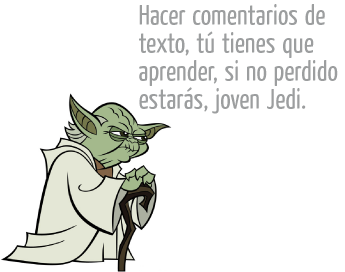 Lectura atenta del text, aclariment de termes dubtososIntroduccióTipus de font: primària, secundariaNaturalesa de la font: jurídica, política, social, econòmica, cultural, narrativa, administrativa, testimonial, religiosa, histogràfica...Tema del text: de què tracta?Context històric: fets/moment històric en que es desenvolupa el contingut (s’ha de redactar breument)Autor/es i destinatari/sAnàlisi i comentariIdees principalsAprofundiment sobre el context històricRelacionar el context històric amb el que es diu al textImportància del fet o fets exposats per l’evolució històrica posterior. Conseqüències que se’n derivenConclusióResum i/o aportació personal